GermanyGermanyGermanyMarch 2025March 2025March 2025March 2025SundayMondayTuesdayWednesdayThursdayFridaySaturday12345678Shrove MondayShrove TuesdayAsh Wednesday910111213141516171819202122232425262728293031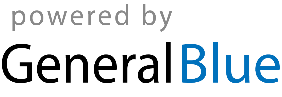 